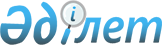 О внесении изменений в решение от 25 декабря 2009 года № 23/2-IV "О районном бюджете на 2010-2012 годы"
					
			Утративший силу
			
			
		
					Решение Шемонаихинского районного маслихата Восточно-Казахстанской области от 13 декабря 2010 года N 33/2-IV. Зарегистрировано Управлением юстиции Шемонаихинского района Департамента юстиции Восточно-Казахстанской области 15 декабря 2010 года за N 5-19-135. Прекращено действие по истечении срока, на который решение было принято (письмо Шемонаихинского районного маслихата  от 12 мая 2011 года № 87)

      Сноска. Прекращено действие по истечении срока, на который решение было принято (письмо Шемонаихинского районного маслихата от 12.05.2011 № 87).      В соответствии со статьей 109 Бюджетного кодекса Республики Казахстан от 4 декабря 2008 года № 95-IV, подпунктом 1) пункта 1 статьи 6 Закона Республики Казахстан от 23 января 2001 года № 148-II «О местном государственном управлении и самоуправлении в Республике Казахстан», решением Восточно-Казахстанского областного маслихата от 10 декабря 2010 года № 25/307-IV «О внесении изменений и дополнений в решение от 21 декабря 2009 года № 17/222-IV «Об областном бюджете на 2010-2012 годы» (зарегистрировано в Реестре государственной регистрации нормативных правовых актов 13 декабря 2010 года за № 2539), Шемонаихинский районный маслихат РЕШИЛ:



      1. Внести в решение Шемонаихинского районного маслихата от 25 декабря 2009 года № 23/2-IV «О районном бюджете на 2010-2012 годы» (зарегистрировано в Реестре государственной регистрации нормативных правовых актов за № 5-19-111, опубликовано в газете «Уба-Информ» от 15 января 2010 года № 3) следующие изменения:



      1) пункт 1 изложить в следующей редакции:

      «1. Утвердить районный бюджет на 2010-2012 годы согласно приложениям 1, 2 и 3, в том числе на 2010 год в следующих объемах согласно приложению 1:

      1) доходы – 2 316 971,3 тысяч тенге, в том числе по:

      налоговым поступлениям – 821 491 тысяч тенге;

      неналоговым поступлениям – 4 995 тысяч тенге;

      поступлениям от продажи основного капитала – 9 908 тысяч тенге;

      поступлениям трансфертов – 1 480 577,3 тысяч тенге;

      2) затраты – 2 312 422,2 тысяч тенге;

      3) чистое бюджетное кредитование - 4 402 тысяч тенге, в том числе:

      бюджетные кредиты – 4 451 тысяч тенге;

      погашение бюджетных кредитов - 49 тысяч тенге;

      4) сальдо по операциям с финансовыми активами – 31 400 тысяч тенге, в том числе:

      приобретение финансовых активов - 31 400 тысяч тенге;

      поступления от продажи финансовых активов государства – 0 тысяч тенге;

      5) дефицит (профицит) бюджета - - 31 252,9 тысяч тенге;

      6) финансирование дефицита (использование профицита) – 31 252,9 тысяч тенге, в том числе:

      поступление займов – 4 451 тысяч тенге;

      погашение займов – 49 тысяч тенге;

      используемые остатки бюджетных средств – 26850,9 тысяч тенге.»;



      2) подпункт 7 пункта 6-1 изложить в следующей редакции:

      «628,6 тысяч тенге – для реализации мер социальной поддержки специалистов социальной сферы сельских населенных пунктов, в том числе 494,6 тысяч тенге на реализацию мер социальной поддержки специалистов образования сельских населенных пунктов и 134 тысячи тенге на услуги для кредита на жилье.»;



      3) пункт 7 изложить в следующей редакции:

      «Утвердить резерв местного исполнительного органа на 2010 год в сумме 16 195 тысяч тенге, в том числе:

      чрезвычайный резерв - 11 772 тысяч тенге;

      резерв на неотложные затраты – 3769 тысяч тенге;

      резерв на исполнение обязательств по решению судов – 654 тысяч тенге.»;



      4) приложение 1 изложить в новой редакции согласно приложению 1 к настоящему решению.



      2. Настоящее решение вводится в действие с 1 января 2010 года.      Председатель сессии                   В. Лонский

 

       Секретарь Шемонаихинского

      районного маслихата                   А. Баяндинов

 

Приложение 1

к решению Шемонаихинского

районного маслихата

от 13 декабря 2010 года № 33/2-IVПриложение 1

к решению Шемонаихинского

районного маслихата

от 25 декабря 2009 года № 23/2-IV Районный бюджет на 2010 год
					© 2012. РГП на ПХВ «Институт законодательства и правовой информации Республики Казахстан» Министерства юстиции Республики Казахстан
				КатегорияКатегорияКатегорияКатегорияСумма

(тысяч тенге)КлассКлассКлассСумма

(тысяч тенге)ПодклассПодклассСумма

(тысяч тенге)Наименование доходовСумма

(тысяч тенге)1. ДОХОДЫ2316971,31НАЛОГОВЫЕ ПОСТУПЛЕНИЯ8214911Подоходный налог2866252Индивидуальный подоходный налог2866253Социальный налог2009771Социальный налог2009774Налоги на собственность2393341Налоги на имущество1434873Земельный налог282474Налог на транспортные средства635005Единый земельный налог41005Внутренние налоги на товары, работы и услуги850802Акцизы30983Поступления за использование природных и других ресурсов754414Сборы за ведение предпринимательской и профессиональной деятельности62235Налог на игорный бизнес3188Обязательные платежи, взимаемые за совершение юридически значимых действий и (или) выдачу документов уполномоченными на то государственными органами или должностными лицами94751Государственная пошлина94752HЕHАЛОГОВЫЕ ПОСТУПЛЕHИЯ49951Доходы от государственной собственности25851Поступления части чистого дохода коммунальных государственных предприятий645Доходы от аренды имущества, находящегося в государственной собственности20179Прочие доходы от государственной собственности5046Прочие неналоговые поступления24101Прочие неналоговые поступления24103ПОСТУПЛЕНИЯ ОТ ПРОДАЖИ ОСНОВНОГО КАПИТАЛА99083Продажа земли и нематериальных активов99081Продажа земли85002Продажа нематериальных активов14084ПОСТУПЛЕНИЯ ТРАНСФЕРТОВ1480577,32Трансферты из вышестоящих органов государственного управления1480577,32Трансферты из областного бюджета1480577,3Функциональная группаФункциональная группаФункциональная группаФункциональная группаФункциональная группаСумма

(тысяч тенге)ПодфункцияПодфункцияПодфункцияПодфункцияСумма

(тысяч тенге)УчреждениеУчреждениеУчреждениеСумма

(тысяч тенге)ПрограммаПрограммаСумма

(тысяч тенге)НаименованиеСумма

(тысяч тенге)II. ЗАТРАТЫ2312422,201Государственные услуги общего характера1772101Представительные, исполнительные и другие органы, выполняющие общие функции государственного управления153770112Аппарат маслихата района (города областного значения)11377001Услуги по обеспечению деятельности маслихата района (города областного значения)11257004Материально-техническое оснащение государственных органов120122Аппарат акима района (города областного значения)48906001Услуги по обеспечению деятельности акима района (города областного значения)45944002Создание информационных систем2571004Материально-техническое оснащение государственных органов391123Аппарат акима района в городе, города районного значения, поселка, аула (села), аульного (сельского) округа93487001Услуги по обеспечению деятельности акима района в городе, города районного значения, поселка, аула (села), аульного (сельского) округа92347023Материально-техническое оснащение государственных органов11402Финансовая деятельность15330452Отдел финансов района (города областного значения)15330001Услуги по реализации государственной политики в области исполнения бюджета района (города областного значения) и управления коммунальной собственностью района (города областного значения)13096003Проведение оценки имущества в целях налогообложения308004Организация работы по выдаче разовых талонов и обеспечение полноты сбора сумм от реализации разовых талонов1628011Учет, хранение, оценка и реализация имущества, поступившего в коммунальную собственность2985Планирование и статистическая деятельность8110453Отдел экономики и бюджетного планирования района (города областного значения)8110001Услуги по реализации государственной политики в области формирования и развития экономической политики, системы государственного планирования и управления района (города областного значения)7970005Материально-техническое оснащение государственных органов14002Оборона80231Военные нужды6042122Аппарат акима района (города областного значения)6042005Мероприятия в рамках исполнения всеобщей воинской обязанности60422Организация работы по чрезвычайным ситуациям1981122Аппарат акима района (города областного значения)1981006Предупреждение и ликвидация чрезвычайных ситуаций масштаба района (города областного значения)198103Общественный порядок, безопасность, правовая, судебная, уголовно-исполнительная деятельность13611Правоохранительная деятельность1361458Отдел жилищно-коммунального хозяйства, пассажирского транспорта и автомобильных дорог района (города областного значения)1361021Обеспечение безопасности дорожного движения в населенных пунктах136104Образование12588001Дошкольное воспитание и обучение41954123Аппарат акима района в городе, города районного значения, поселка, аула (села), аульного (сельского) округа41954004Поддержка организаций дошкольного воспитания и обучения419542Начальное, основное среднее и общее среднее образование1137593123Аппарат акима района в городе, города районного значения, поселка, аула (села), аульного (сельского) округа334005Организация бесплатного подвоза учащихся до школы и обратно в аульной (сельской) местности334464Отдел образования района (города областного значения)1137259003Общеобразовательное обучение1090049006Дополнительное образование для детей472109Прочие услуги в области образования79253464Отдел образования района (города областного значения)73253001Услуги по реализации государственной политики на местном уровне в области образования10860005Приобретение и доставка учебников, учебно-методических комплексов для государственных учреждений образования района (города областного значения)3572007Проведение школьных олимпиад, внешкольных мероприятий и конкурсов районного (городского) масштаба1335011Капитальный, текущий ремонт объектов образования в рамках реализации стратегии региональной занятости и переподготовки кадров57486472Отдел строительства, архитектуры и градостроительства района (города областного значения)6000037Строительство и реконструкция объектов образования600006Социальная помощь и социальное обеспечение1734012Социальная помощь151841451Отдел занятости и социальных программ района (города областного значения)151841002Программа занятости35787004Оказание социальной помощи на приобретение топлива специалистам здравоохранения, образования, социального обеспечения, культуры и спорта в сельской местности в соответствии с законодательством Республики Казахстан3530005Государственная адресная социальная помощь9986006Жилищная помощь13000007Социальная помощь отдельным категориям нуждающихся граждан по решениям местных представительных органов31272010Материальное обеспечение детей-инвалидов, воспитывающихся и обучающихся на дому4408014Оказание социальной помощи нуждающимся гражданам на дому20032016Государственные пособия на детей до 18 лет3343017Обеспечение нуждающихся инвалидов обязательными гигиеническими средствами и предоставление услуг специалистами жестового языка, индивидуальными помощниками в соответствии с индивидуальной программой реабилитации инвалида1652019Обеспечение проезда участникам и инвалидам Великой Отечественной войны по странам Содружества Независимых Государств, по территории Республики Казахстан, а также оплаты им и сопровождающим их лицам расходов на питание, проживание, проезд для участия в праздничных мероприятиях в городах Москва, Астана к 65-летию Победы в Великой Отечественной войне150020Выплата единовременной материальной помощи участникам и инвалидам Великой Отечественной войны, а также лицам, приравненным к ним, военнослужащим, в том числе уволенным в запас (отставку), проходившим военную службу в период с 22 июня 1941 года по 3 сентября 1945 года в воинских частях, учреждениях, в военно-учебных заведениях, не входивших в состав действующей армии, награжденным медалью «За победу над Германией в Великой Отечественной войне 1941-1945 г.г.» или медалью «За победу над Японией», проработавшим (прослужившим) не менее шести месяцев в тылу в годы Великой Отечественной войны к 65-летию Победы в Великой Отечественной войне286819Прочие услуги в области социальной помощи и социального обеспечения21560451Отдел занятости и социальных программ района (города областного значения)21560001Услуги по реализации государственной политики на местном уровне в области обеспечения занятости и реализации социальных программ для населения20747011Оплата услуг по зачислению, выплате и доставке пособий и других социальных выплат81307Жилищно-коммунальное хозяйство1695941Жилищное хозяйство104464458Отдел жилищно-коммунального хозяйства, пассажирского транспорта и автомобильных дорог района (города областного значения)17324004Обеспечение жильем отдельных категорий граждан17324472Отдел строительства, архитектуры и градостроительства района (города областного значения)87140003Строительство и (или) приобретение жилья государственного коммунального жилищного фонда85000019Строительство жилья21402Коммунальное хозяйство47124123Аппарат акима района в городе, города районного значения, поселка, аула (села), аульного (сельского) округа7465015Ремонт инженерно-коммуникационной инфраструктуры и благоустройство населенных пунктов в рамках реализации стратегии региональной занятости и переподготовки кадров7465458Отдел жилищно-коммунального хозяйства, пассажирского транспорта и автомобильных дорог района (города областного значения)11185030Ремонт инженерно-коммуникационной инфраструктуры и благоустройство населенных пунктов в рамках реализации стратегии региональной занятости и переподготовки кадров11185472Отдел строительства, архитектуры и градостроительства района (города областного значения)28474005Развитие коммунального хозяйства140006Развитие системы водоснабжения283343Благоустройство населенных пунктов18006123Аппарат акима района в городе, города районного значения, поселка, аула (села), аульного (сельского) округа18006008Освещение улиц населенных пунктов9682009Обеспечение санитарии населенных пунктов7164010Содержание мест захоронений и погребение безродных860011Благоустройство и озеленение населенных пунктов30008Культура, спорт, туризм и информационное пространство1132781Деятельность в области культуры26830455Отдел культуры и развития языков района (города областного значения)26830003Поддержка культурно-досуговой работы268302Спорт4595465Отдел физической культуры и спорта района (города областного значения)4595005Развитие массового спорта и национальных видов спорта1879006Проведение спортивных соревнований на районном (города областного значения) уровне666007Подготовка и участие членов сборных команд района (города областного значения) по различным видам спорта на областных спортивных соревнованиях20503Информационное пространство31517455Отдел культуры и развития языков района (города областного значения)24502006Функционирование районных (городских) библиотек20028007Развитие государственного языка и других языков народов Казахстана4474456Отдел внутренней политики района (города областного значения)7015002Услуги по проведению государственной информационной политики через газеты и журналы5925005Услуги по проведению государственной информационной политики через телерадиовещание10909Прочие услуги по организации культуры, спорта, туризма и информационного пространства50336455Отдел культуры и развития языков района (города областного значения)32092001Услуги по реализации государственной политики на местном уровне в области развития языков и культуры7755004Капитальный, текущий ремонт объектов культуры в рамках реализации стратегии региональной занятости и переподготовки кадров24337456Отдел внутренней политики района (города областного значения)11269001Услуги по реализации государственной политики на местном уровне в области информации, укрепления государственности и формирования социального оптимизма граждан9286003Реализация региональных программ в сфере молодежной политики1983465Отдел физической культуры и спорта района (города областного значения)6975001Услуги по реализации государственной политики на местном уровне в сфере физической культуры и спорта697510Сельское, водное, лесное, рыбное хозяйство, особо охраняемые природные территории, охрана окружающей среды и животного мира, земельные отношения28042,61Сельское хозяйство10749,6453Отдел экономики и бюджетного планирования района (города областного значения)628,6099Реализация мер социальной поддержки специалистов социальной сферы сельских населенных пунктов за счет целевых трансфертов из республиканского бюджета628,6474Отдел сельского хозяйства и ветеринарии района (города областного значения)10121001Услуги по реализации государственной политики на местном уровне в сфере сельского хозяйства и ветеринарии9557004Материально-техническое оснащение государственных органов5646Земельные отношения6005463Отдел земельных отношений района (города областного значения)6005001Услуги по реализации государственной политики в области регулирования земельных отношений на территории района (города областного значения)60059Прочие услуги в области сельского, водного, лесного, рыбного хозяйства, охраны окружающей среды и земельных отношений11288474Отдел сельского хозяйства и ветеринарии района (города областного значения)11288013Проведение противоэпизоотических мероприятий1128811Промышленность, архитектурная, градостроительная и строительная деятельность400042Архитектурная, градостроительная и строительная деятельность40004472Отдел строительства, архитектуры и градостроительства района (города областного значения)40004001Услуги по реализации государственной политики в области строительства, архитектуры и градостроительства на местном уровне7504013Разработка схем градостроительного развития территории района, генеральных планов городов районного (областного) значения, поселков и иных сельских населенных пунктов3250012Транспорт и коммуникации247250,21Автомобильный транспорт182366,7123Аппарат акима района в городе, города районного значения, поселка, аула (села), аульного (сельского) округа10528013Обеспечение функционирования автомобильных дорог в городах районного значения, поселках, аулах (селах), аульных (сельских) округах10528458Отдел жилищно-коммунального хозяйства, пассажирского транспорта и автомобильных дорог района (города областного значения)171838,7023Обеспечение функционирования автомобильных дорог171838,79Прочие услуги в сфере транспорта и

коммуникаций64883,5123Аппарат акима района в городе, города районного значения, поселка, аула (села), аульного (сельского) округа23685,5020Ремонт и содержание автомобильных дорог населенных пунктов в рамках реализации стратегии региональной занятости и переподготовки кадров23685,5458Отдел жилищно-коммунального хозяйства, пассажирского транспорта и автомобильных дорог района (города областного значения)41198008Ремонт и содержание автомобильных дорог районного значения, улиц городов и населенных пунктов в рамках реализации стратегии региональной занятости и переподготовки кадров4119813Прочие276793Поддержка предпринимательской деятельности и защита конкуренции4751469Отдел предпринимательства района (города областного значения)4751001Услуги по реализации государственной политики на местном уровне в области развития предпринимательства и промышленности47519Прочие22928452Отдел финансов района (города областного значения)16195012Резерв местного исполнительного органа района (города областного значения)16195458Отдел жилищно-коммунального хозяйства, пассажирского транспорта и автомобильных дорог района (города областного значения)6733001Услуги по реализации государственной политики на местном уровне в области жилищно-коммунального хозяйства, пассажирского транспорта и автомобильных дорог6638014Материально-техническое оснащение государственных органов9515Трансферты67779,41Трансферты67779,4452Отдел финансов района (города областного значения)67779,4006Возврат неиспользованных (недоиспользованных) целевых трансфертов8485,4020Целевые текущие трансферты в вышестоящие бюджеты в связи с изменением фонда оплаты труда в бюджетной сфере54762024Целевые текущие трансферты в вышестоящие бюджеты в связи с передачей функций государственных органов из нижестоящего уровня государственного управления в вышестоящий4532III. Чистое бюджетное кредитование4402Бюджетные кредиты445110Сельское, водное, лесное, рыбное хозяйство, особо охраняемые природные территории, охрана окружающей среды и животного мира, земельные отношения445101Сельское хозяйство4451453Отдел экономики и бюджетного планирования района (города областного значения)4451006Бюджетные кредиты для реализации мер социальной поддержки специалистов социальной сферы сельских населенных пунктов44515Погашение бюджетных кредитов4901Погашение бюджетных кредитов491Погашение бюджетных кредитов, выданных из государственного бюджета49IV. Сальдо по операциям с финансовыми активами31400Приобретение финансовых активов3140013Прочие314009Прочие31400452Отдел финансов района (города областного значения)31400014Формирование или увеличение уставного капитала юридических лиц31400V. Дефицит (профицит) бюджета-31252,9VI. Финансирование дефицита (использование профицита) бюджета31252,97Поступления займов445101Внутренние государственные займы44512Договоры займа445116Погашение займов491Погашение займов49452Отдел финансов района (города областного значения)49008Погашение долга местного исполнительного органа перед вышестоящим бюджетом498Используемые остатки бюджетных средств26850,9001Остатки бюджетных средств26850,91Свободные остатки бюджетных средств26850,9